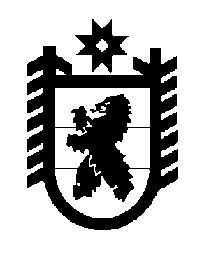 Российская Федерация Республика Карелия    ПРАВИТЕЛЬСТВО РЕСПУБЛИКИ КАРЕЛИЯПОСТАНОВЛЕНИЕот  4 августа 2017 года № 274-Пг. Петрозаводск О внесении изменений в постановление ПравительстваРеспублики Карелия от 23 января 2017 года № 27-ППравительство Республики Карелия п о с т а н о в л я е т:Внести в Порядок предоставления субсидии на компенсацию части потерь 
в доходах, связанных с государственным регулированием розничных цен на сжиженный газ, реализуемый населению для бытовых нужд, юридическим лицам (за исключением субсидий государственным (муниципальным) учреждениям), индивидуальным предпринимателям, а также физическим лицам – производителям товаров, работ, услуг, из бюджета Республики Карелия, утвержденный постановлением Правительства Республики Карелия 
от  23 января 2017 года № 27-П «Об утверждении Порядка предоставления субсидии на компенсацию части потерь в доходах, связанных с государственным регулированием розничных цен на сжиженный газ, реализуемый населению для бытовых нужд, юридическим лицам (за исключением субсидий государственным (муниципальным) учреждениям), индивидуальным предпринимателям, а также физическим лицам – производителям товаров, работ, услуг, из бюджета Республики Карелия» (Официальный интернет-портал правовой информации (www.pravo.gov.ru), 25 января 2017 года, 
№ 1000201701250001),  следующие изменения:1) пункт 3 изложить в следующей редакции:«3. Субсидия предоставляется по результатам отбора Государственным комитетом Республики Карелия по ценам и тарифам, до которого в соответствии с бюджетным законодательством Российской Федерации как до получателя бюджетных средств доведены в установленном порядке лимиты бюджетных обязательств на предоставление субсидии на соответствующий финансовый год (соответствующий финансовый год и плановый период) (далее – главный распорядитель). Порядок отбора устанавливается главным распорядителем.»;2) в пункте 6:а) абзацы второй – третий изложить в следующей редакции: «отсутствие просроченной задолженности по возврату в бюджет Республики Карелия субсидий, бюджетных инвестиций, предоставленных в том числе в соответствии с иными нормативными правовыми актами, и иная просроченная задолженность перед бюджетом Республики Карелия;юридические лица (за исключением государственных (муниципальных) учреждений) не должны находиться в процессе реорганизации, ликвидации, банкротства, а индивидуальные предприниматели не должны прекратить деятельность в качестве индивидуальных предпринимателей;»;б) абзац пятый изложить в следующей редакции:«юридические лица (за исключением государственных (муниципальных) учреждений), индивидуальные предприниматели, а также физические 
лица – производители товаров, работ, услуг не должны получать средства 
из бюджета Республики Карелия на основании иных нормативных правовых актов на цели, указанные в пункте 2 настоящего Порядка;»;3) в пункте 8:а) абзац пятый изложить в следующей редакции:«заверенная юридическим лицом (за исключением государственных (муниципальных) учреждений), индивидуальным предпринимателем, а также физическим лицом – производителем товаров, работ, услуг справка о состоянии расчетов по налогам, сборам, страховым взносам, пеням, штрафам, процентам, подлежащим уплате в соответствии с законодательством Российской Федерации о налогах и сборах, по состоянию на дату обращения за предоставлением субсидии;»;б) абзац седьмой изложить в следующей редакции:«график погашения задолженности по не исполненной в срок обязанности по уплате налогов, сборов и других обязательных платежей, подлежащих уплате в соответствии с законодательством Российской Федерации о налогах и сборах, по состоянию на дату обращения за предоставлением субсидии (в случае наличия у юридического лица (за исключением государственных (муниципальных) учреждений), индивидуального предпринимателя, а также физического лица – производителя товаров, работ, услуг указанной задолженности).»;4) пункт 12 изложить в следующей редакции:«12. Перечисление субсидии на расчетные или корреспондентские счета, открытые юридическим лицам (за исключением государственных (муниципальных) учреждений), индивидуальным предпринимателям, физическим лицам – производителям товаров, работ, услуг в учреждениях Центрального банка Российской Федерации или кредитных организациях, производится не позднее десятого рабочего дня после принятия главным распорядителем решения о заключении соглашения в пределах доведенных 
до главного распорядителя лимитов бюджетных обязательств. Дальнейшее перечисление субсидии в течение календарного года производится ежемесячно, в срок до 29-го числа месяца, следующего за отчетным, в пределах доведенных до главного распорядителя лимитов бюджетных обязательств.»;5) дополнить пунктом 13.1 следующего содержания: «13.1. Подтверждением фактически недополученных доходов в связи 
с государственным регулированием розничных цен на сжиженный газ, реализуемый населению для бытовых нужд, является ежемесячный отчет юридических лиц (за исключением государственных (муниципальных) учреждений), индивидуальных предпринимателей, а также физических 
лиц – производителей товаров, работ, услуг об объемах сжиженного газа, реализуемого населению для бытовых нужд.»;6) пункт 14 изложить в следующей редакции:«14. Показатели результативности предоставления субсидии, сроки 
и форма представления юридическими лицами (за исключением государственных (муниципальных) учреждений), индивидуальными предпринимателями, а также физическими лицами – производителями товаров, работ, услуг отчетности о достижении установленных показателей результативности предоставления субсидии устанавливаются главным распорядителем в соглашении.»;7) пункт 16 изложить в следующей редакции:«16. В случае установления факта нарушения юридическими лицами 
(за исключением государственных (муниципальных) учреждений), индивидуальными предпринимателями, а также физическими лицами – производителями товаров, работ, услуг условий, целей и порядка предоставления субсидии денежные средства, использованные не по целевому назначению, подлежат возврату в доход бюджета Республики Карелия по коду доходов бюджетной классификации, указанному в соглашении, в течение 
10 рабочих дней со дня получения требования главного распорядителя 
или в сроки, установленные в представлении (предписании) органа финансового контроля.»;8) в пункте 17 слова «в течение 10 дней» заменить словами «в течение 
10 рабочих дней»;9) пункт 18 изложить в следующей редакции:«18. В случае образования не использованного в отчетном финансовом году остатка субсидии на финансовое обеспечение затрат и отсутствия решения главного распорядителя, принятого по согласованию с органом финансового контроля, о наличии потребности в указанных средствах, данные неиспользованные средства подлежат возврату в бюджет Республики Карелия 
по коду доходов бюджетной классификации, указанному в соглашении, 
в течение 10 рабочих дней со дня получения требования главного распорядителя.». Временно исполняющий обязанности
Главы Республики Карелия                                                       А.О. Парфенчиков